Publicado en Barcelona el 14/07/2014 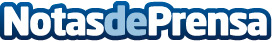 Los “males inevitables” ya no lo son tantoLa plataforma de reclamaciones online Populetic abre nuevos servicios para problemas con accidentes, vuelos, seguros médicos y bancaDatos de contacto:Sònia VerdúResponsable de Comunicación 937268877Nota de prensa publicada en: https://www.notasdeprensa.es/los-males-inevitables-ya-no-lo-son-tanto_1 Categorias: Sociedad Cataluña Emprendedores E-Commerce Seguros http://www.notasdeprensa.es